1.- Une el sentido al órgano que corresponde.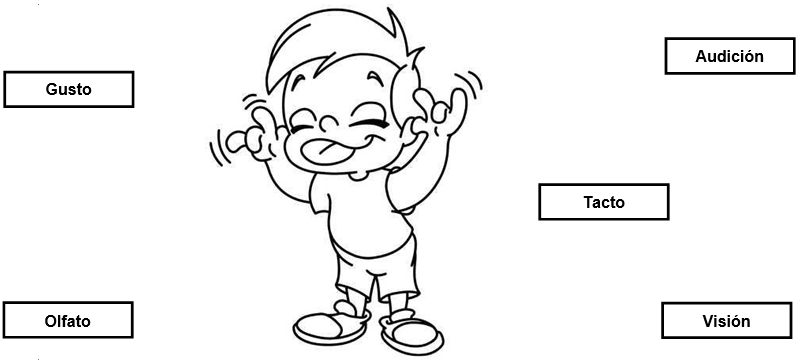 2.- Con el gusto podemos sentir el sabor de los alimentos. Dibuja un alimento con los siguientes sabores.3.- Con el sentido del tacto podemos tocar cosas. Dibuja un objeto con las siguientes características.4.- Dibuja como los siguientes sentidos te pueden ayudar a reconocer un peligro.5.- Completa el puzle con las palabras que están en el recuadro.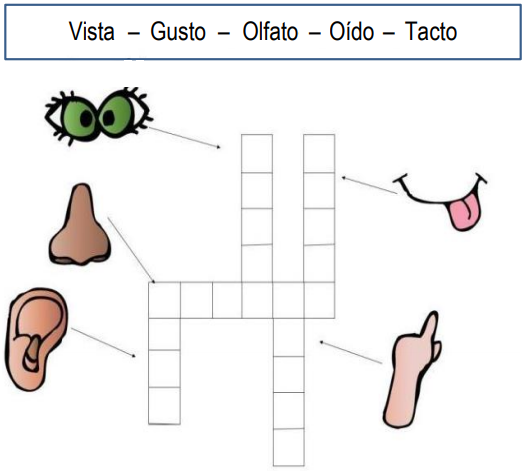 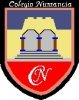 Colegio NumanciaProf.  P.S.GUÍA DE APOYO PEDAGÓGICO - ASIGNATURA: CIENCIASGUÍA DE APOYO PEDAGÓGICO - ASIGNATURA: CIENCIASGUÍA DE APOYO PEDAGÓGICO - ASIGNATURA: CIENCIASColegio NumanciaProf.  P.S.Nombre alumno: Fecha 29/03Curso: 1º BásicoObjetivosIdentificar y describir la ubicación y la función de los sentidos, proponiendo medidas para protegerlos y para prevenir situaciones de riesgo.ObjetivosIdentificar y describir la ubicación y la función de los sentidos, proponiendo medidas para protegerlos y para prevenir situaciones de riesgo.ObjetivosIdentificar y describir la ubicación y la función de los sentidos, proponiendo medidas para protegerlos y para prevenir situaciones de riesgo.ObjetivosIdentificar y describir la ubicación y la función de los sentidos, proponiendo medidas para protegerlos y para prevenir situaciones de riesgo.SaladoDulceÁcidoAmargoSuaveÁsperoCalienteFríoVistaAudiciónTacto